IntroductionAs it was the case for previous WTSAs, the Regional Telecommunications Organizations are finalizing their preparations for WTSA-24. Regional preparatory meetings are being organized by the Regional Telecommunication Organizations in coordination with TSB. To facilitate exchange of information among the Regions, TSB maintains a Regional 
WTSA-24 Preparatory Meetings webpage which list all preparatory meetings. The page is regularly and continuously updated to enable timely following of all the preparatory process.WTSA-24 Regional preparations
The plannings of Regional Telecommunications Organizations preparatory meetings for 
WTSA-24 are being shared with TSB. The status of the regional preparatory meetings is listed below.
Africa – ATU2.1.1	ATU upcoming meetings are:ATU – 3rd and final African Preparatory meeting for WTSA-24
12 – 16 August 2024, Sandton City, South Africa2.1.2	ATU past meetings are:  ATU – 2nd ATU Preparatory meeting for WTSA-24 and 1st Preparatory meeting for WTDC-25
5 – 9 February 2024, Nairobi, KenyaATU – 2nd Meeting of the Working Groups 1 and 2 to consider Member States contributions to WTSA-24 preparations
4 September 2023 (online meeting – postponed)ATU – Plenary session of WTSA-24 preparatory meeting to consider TSAG outcomes and way forward
29 June 2023 (postponed to a later date)ATU – 1st Meeting of the Working Groups 1 and 2 of WTSA-24 to prepare input to TSAG meeting
4 May 2023 (online meeting)ATU – Consultative online meeting for WTSA-24 preparations
15 March 2023 (online meeting)Americas – CITEL 2.2.1	CITEL upcoming meetings are:CITEL – 4th Interim e-meeting
Preparation of CITEL for the WTSA-24 – WGCONF
22 July 2024CITEL – Fourth Preparatory Meeting during the 45th Meeting of PCC.I
19 – 23 August 2024, Joao Pessoa, BrazilCITEL – Meeting of the WGCONF during WTSA-24
15 – 24 October 2024 (New Delhi, India)2.2.2	CITEL past meetings are:  CITEL – 3rd Preparatory WGCONF Meeting during the 44th Meeting of PCC.I
20 – 24 May 2024, Panama City, PanamaCITEL – 3rd Interim e-meeting (Standardization Issues)
Preparation of CITEL for WTSA-24 – WGCONF
11 April 2024CITEL – 2nd Interim e-meetings (Working Methods)
Preparation of CITEL for WTSA-24 – WGCONF
20 March 2024CITEL – 1st Interim e-meetings (Work Programme) – Preparation of CITEL for WTSA-24 – WGCONF
21 February 2024CITEL - Third Preparatory Meeting during the 41st Meeting of Com CITEL 
1 – 3 November 2023 CITEL – 2nd Preparatory Meeting during the 43rd Meeting of PCC.I
2 – 6 October 2023, Asuncion, ParaguayCITEL – 1st Interim Meeting: Working Group for the Preparation and Follow-up of WTSA, WCIT and WTDC (WGCONF)
23 August 2023 (online meeting)CITEL – 1st Preparatory Meeting during the 42nd Meeting of PCC.I
24 – 28 April 2023, Punta Cana, Dominican Republic (hybrid meeting)Arab States – League of Arab States (LAS) – Arab Standardization Team (ASTeam)2.3.1	LAS/ASTeam upcoming meetings are:  League of Arab States – Arab Team for Standardization Affairs (ASTeam), Virtual 20th LAS-ASTeam Meeting for WTSA
22 July 2024, 14:00-16:302.3.2	LAS/ASTeam past meetings are:  League of Arab States – Arab Team for Standardization Affairs (AST)
19 September 2023 (online meeting)League of Arab States – Arab States Pre-meeting for WTSA-24
7 August 2023 (online meeting)
Asia and the Pacific – APT2.4.1	APT upcoming meetings are:  APT – 5th Meeting of APT Preparatory Group for WTSA-24 (APT WTSA-24-5)
19 – 23 August 2024, Bangkok, Thailand
2.4.2	APT past meetings are:  APT – 4th Meeting of APT Preparatory Group for WTSA-24 (APT WTSA24-4) 
25 – 28 June 2024, Adelaide, Australia (hybrid meeting)APT – Interim Meeting of Working Group 3 (Regulatory/Policy and Standardization related Issues) of APT WTSA-24
27 – 29 May 2024 (virtual meeting)36th APT Standardization Program Forum (ASTAP-36)
20 – 24 May 2024, Bangkok, Thailand (Hybrid meeting)APT – 3rd Meeting of APT Preparatory Group for WTSA-24 (APT WTSA24-3) 
30 April – 2 May 2024, Siem Reap, Cambodia (hybrid meeting)APT – 2nd Meeting of APT Preparatory Group for WTSA-24 (APT WTSA24-2)
5 – 6 February 2024 (virtual meeting)APT – 1st Meeting of APT Preparatory Group for WTSA-24 (APT WTSA24-1) 
21 April 2023, Bangkok, Thailand (hybrid meeting), which was preceded by the 35th APT Standardization Program Forum (ASTAP-35) 17 – 20 April 2023, Bangkok, Thailand (hybrid meeting)Europe – CEPT2.5.1	CEPT upcoming meetings are:  
CEPT – PT ITU-T meeting
23 – 24 July 2024 (virtual meeting)CEPT – Com-ITU and PT ITU-T meetings
3 – 5 September 2024, Sofia, Bulgaria (hybrid meeting)2.5.2	CEPT past meetings are: 

CEPT – Com-ITU meetings
7 – 8 May 2024 (hybrid meeting, Gdansk, Poland) CEPT – Com-ITU meetings
19 – 21 March 2024 (online meeting)CEPT – Com-ITU meeting (CWGs and TSAG coordination meeting)
17 January 2024 (online meeting)PT-ITU meeting27 November 2023 (online meeting)Com-ITU meetings
6 – 8 September 2023 (online meeting)Com-ITU meetings
24 - 26 May 2023, Timisoara, Romania (hybrid meeting)PT ITU-T meeting25 May 2023, Timisoara, Romania (hybrid meeting)PT ITU-T interim meeting on WTSA-24 issues
25 April 2023 (online meeting) Com-ITU and projects teams, 
6 – 7 March 2023 (online meetings) Commonwealth of Independent States – RCC2.6.1	RCC upcoming meetings are:RCC Commission for Coordination of International Cooperation and the Working Group on the Work with ITU
August 2024 (planned, exact dates and location to be confirmed at the time of issuing this TD)2.6.2	RCC past meetings are:RCC – 46th/46th joint-meeting of the RCC Commission for Coordination of International Cooperation (CIC) and the ITU Working Group
26 March 2024, Astana, Kazakhstan (organized back-to-back with the ITU RDF for the CIS RegionRCC – 45th meeting of the RCC ITU Working Group
25 December 2023RCC – Meeting of the Commission on the Coordination of International Cooperation
30 August 2023, Issyk-Kul, KyrgyzstanRCC – Meeting of the Working Group on Cooperation with ITU
28 – 29 August 2023, Issyk-Kul, Kyrgyzstan_______________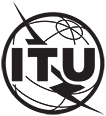 INTERNATIONAL TELECOMMUNICATION UNIONTELECOMMUNICATION STANDARDIZATION SECTORSTUDY PERIOD 2022-2024INTERNATIONAL TELECOMMUNICATION UNIONTELECOMMUNICATION STANDARDIZATION SECTORSTUDY PERIOD 2022-2024TSAG-TD551INTERNATIONAL TELECOMMUNICATION UNIONTELECOMMUNICATION STANDARDIZATION SECTORSTUDY PERIOD 2022-2024INTERNATIONAL TELECOMMUNICATION UNIONTELECOMMUNICATION STANDARDIZATION SECTORSTUDY PERIOD 2022-2024TSAGINTERNATIONAL TELECOMMUNICATION UNIONTELECOMMUNICATION STANDARDIZATION SECTORSTUDY PERIOD 2022-2024INTERNATIONAL TELECOMMUNICATION UNIONTELECOMMUNICATION STANDARDIZATION SECTORSTUDY PERIOD 2022-2024Original: EnglishQuestion(s):Question(s):N/AGeneva, 29 July – 2 August 2024TDTDTDTDSource:Source:Director of the Telecommunication Standardization BureauDirector of the Telecommunication Standardization BureauTitle:Title:IRM: WTSA-24 update for regional preparatory meetingsIRM: WTSA-24 update for regional preparatory meetingsContact:Contact:Alexandra Gaspari 
TSB Focal Point for the RegionsE-mail: alexandra.gaspari@itu.intAbstract:This TD presents an update of the status of WTSA-24 Preparatory Meetings as of July 2024.Action required:TSAG is invited to note the document.